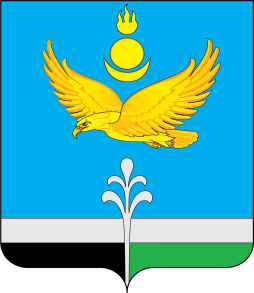 Муниципальное образование «Нукутский район»ДУМА МУНИЦИПАЛЬНОГО ОБРАЗОВАНИЯ«НУКУТСКИЙ  РАЙОН»Седьмой созыв РЕШЕНИЕ03 июня 2022 г.                                           № 35                                                   п. НовонукутскийО завершении отопительного сезона 2021 - 2022 годови о плане мероприятий по подготовке котопительному сезону 2022 – 2023 годовв муниципальном образовании «Нукутский район»Заслушав и обсудив информацию главного специалиста  отдела по архитектуре, строительству и ЖКХ Администрации МО «Нукутский район» Суворова Е.А.  «О завершении отопительного сезона 2021-2022 годов и о плане мероприятий по подготовке к отопительному сезону 2022 – 2023 годов в муниципальном образовании «Нукутский район», руководствуясь ст. 27 Устава муниципального образования «Нукутский район», ДумаРЕШИЛА:1. Информацию главного специалиста  отдела по архитектуре, строительству и ЖКХ Администрации МО «Нукутский район» Суворова Е.А. «О завершении отопительного сезона 2021 - 2022 годов и о плане мероприятий по подготовке к отопительному сезону 2022 – 2023 годов в муниципальном образовании «Нукутский район» принять к сведению (прилагается).2. Отделу по архитектуре, строительству и ЖКХ Администрации МО «Нукутский район» (Александрова Т.П.):- при подготовке образовательных учреждений района к новому учебному году обратить внимание на учреждения с низким классом энергоэффективности;- в срок до 15 сентября 2022 года провести анализ и причины высоких энергозатрат в образовательных учреждениях района.3.  Опубликовать настоящее решение с приложением в печатном издании  «Официальный курьер» и разместить на официальном сайте муниципального образования «Нукутский район».Председатель Думы муниципальногообразования «Нукутский район»    						К.М.БаторовПриложениек решению Думы МО «Нукутский район»                                                                                                                           от 03.06.2022 г. № 35О завершении отопительного сезона 2021 - 2022 годов и о плане мероприятий по подготовке к отопительному сезону 2022 – 2023 годов в муниципальном образовании «Нукутский район»О завершении отопительного сезона 2021 - 2022 годов1. Отопительный сезон для муниципальных учреждений МО «Нукутский район» был завершен с 16 мая 2022 года по распоряжению Администрации  МО «Нукутский район» от 11 мая 2022 года № 163.2. В период прохождения отопительного сезона бюджетными учреждениями и предприятиями ЖКХ израсходовано 3823,57 тн угля (в т.ч. бюджетными учреждениями 1850,04 тн, а в 2020 – 2021 годах в отопительный сезон было израсходовано 2127,85 тн). Экономия по бюджетным учреждениям в сравнении с прошлым годом составила 277,81 тн. Затраты на приобретение и доставку каменного угля для бюджетных учреждений составили 4048,25 тыс. руб. (приобретение угля – 2894,91 тыс. руб., транспортные услуги по доставке угля – 1153,34 тыс. руб.).Остаток на конец отопительного периода составил 300,82 тн, в том числе по муниципальным учреждениям 170,72 тн.Основные поставщики угля:- ООО «Черемховуголь» – 1443,0 рублей за тонну.- ООО «Глинки»  – 1430,0 рублей за тонну.Жалоб по качеству угля не поступало. Образовательные организации самостоятельно осуществляют контроль за тепловым режимом в учреждениях. Для соблюдения теплового режима необходимо проведение энергосберегающих мероприятий (утепление зданий, замена окон, дверей, утепление фасадов и т.д.). Периодичность  поверки приборов учета – обязанность учреждений. Паспорта готовности в 2021 году были получены на все объекты теплоснабжения.Обеспеченность теплоисточников твердым топливом (углем) во время прохождения отопительного сезона 2021 - 2022 годов составила 100%. Итого на мероприятия по прохождению отопительного сезона 2021 - 2022 годов было израсходовано средств местного бюджета в размере 27090,33 тыс. руб. в том числе на приобретение и доставку угля – 4048,26 тыс.руб. (приобретение - 2894,91тыс.руб., доставка - 1153,34 тыс.руб.),  электроэнергия – 16667,37 тыс.руб., централизованное  отопление – 6374,7 тыс.руб. Объекты теплоснабжения в ходе отопительного сезона 2021 - 2022 годов (котельные, тепловые сети, водопроводные сети) работали в штатном режиме, аварийных ситуаций, повлекших остановку данных объектов, не возникало. II. План мероприятий по подготовке к отопительному сезону 2022 - 2023 годов1. Для подготовки к отопительному сезону планируется проведение текущих ремонтов на всех объектах тепло- и водоснабжения для получения актов готовности к отопительному сезону 2022 - 2023 годов.2. По подпрограмме «Энергосбережение и повышение энергетической эффективности» муниципальной программы «Коммунальная инфраструктура объектов социальной сферы» на 2019 - 2024 годы планируется выделение финансовых средств в размере 336,0 тыс. рублей на замену окон в МБОУ Новоленинская  СОШ.3. В соответствии с требованием приказа Минэнерго от 12 марта 2013 года № 103 «Об утверждении правил оценки готовности к отопительному периоду» (для объектов, подключенных к централизованному теплоснабжению) необходима аттестация ответственных за исправное состояние и безопасную эксплуатацию тепловых энергоустановок бюджетных учреждений в Енисейском управлении Федеральной службы по экологическому, технологическому и атомному надзору.4. Для бесперебойного прохождения отопительного сезона 2022 - 2023 годов, исходя из расчета лимитов на отопление для бюджетных учреждений, необходимо 2238,0 тонн угля на сумму 3200,0 тыс. руб. и на транспортные расходы 1200,0 тыс. руб. Итого: 4400,0 тыс. руб.И.о.начальника отдела по архитектуре, строительству и ЖКХ Администрации МО «Нукутский район»  											Т.П.Александрова                Информация по завозу и расходу угля на 16.05.2022 г. в МО "Нукутский район"Информация по завозу и расходу угля на 16.05.2022 г. в МО "Нукутский район"Информация по завозу и расходу угля на 16.05.2022 г. в МО "Нукутский район"Информация по завозу и расходу угля на 16.05.2022 г. в МО "Нукутский район"Информация по завозу и расходу угля на 16.05.2022 г. в МО "Нукутский район"Информация по завозу и расходу угля на 16.05.2022 г. в МО "Нукутский район"Информация по завозу и расходу угля на 16.05.2022 г. в МО "Нукутский район"Информация по завозу и расходу угля на 16.05.2022 г. в МО "Нукутский район"Информация по завозу и расходу угля на 16.05.2022 г. в МО "Нукутский район"Информация по завозу и расходу угля на 16.05.2022 г. в МО "Нукутский район"Информация по завозу и расходу угля на 16.05.2022 г. в МО "Нукутский район"Информация по завозу и расходу угля на 16.05.2022 г. в МО "Нукутский район"Информация по завозу и расходу угля на 16.05.2022 г. в МО "Нукутский район"Информация по завозу и расходу угля на 16.05.2022 г. в МО "Нукутский район"Информация по завозу и расходу угля на 16.05.2022 г. в МО "Нукутский район"Информация по завозу и расходу угля на 16.05.2022 г. в МО "Нукутский район" (тонн) (тонн) (тонн) (тонн) (тонн) (тонн) (тонн) (тонн)№ Наименование учрежденийЛимит на отопительный сезон 2021-2022 годовОстаток с прошлого годаЗавезеноРасходОстатокСуточный расход1Закулейская СОШ1900,5135,48135,580,20,102Первомайская СОШ2500,5193,7188,95,30,23Харетская СОШ25020189,6194,115,50,54Целинная СОШ22010 196,7205,591,20,035Нукутская СОШ2208233,84217,64250,46Алтарикская СОШ180597,5392,1310,70,207Новоленинская СОШ22018158,3150,425,90,48Алтарикский д/сад501303010,19Зунгарский д/сад48112826,812,20,0710Шаратский д/сад30120,219,571,80,0511Новонукутский д/сад50729,425,0511,350,0512ФОК100988,491,146,060,1413Хадаханская СОШ1100,6107,1291,4916,40,214Верхне-Куйтинская ООШ 1400,5138,5137,11,30,315Русско-Мельхитуйская ООШ13013111,3997,3526,80,2016Тангутская СОШ22025132,7147,210,50,20Итого:2408157,871890,861850,04170,723,14объектовИзрасходовано угля, тоннИзрасходовано угля, тоннИзрасходовано угля, тоннРасходы на приобретение и доставку угля, тыс.руб.Расходы на приобретение и доставку угля, тыс.руб.Остаток угля, тоннОстаток угля, тоннКоличество учреждений на угольном отоплении252020-2021г.2021-2022г.2021-2022г.2020-2021г.2021-2022г.2020-2021г.2021-2022г.Количество учреждений на угольном отоплении252127,851850,041850,043731,564048,26132,13170,72Количество учреждений на электроотоплении28Израсходовано электроэнергии, КвтИзрасходовано электроэнергии, КвтИзрасходовано электроэнергии, КвтОплачено (кассовый расход), тыс.руб.Оплачено (кассовый расход), тыс.руб.Количество учреждений на электроотоплении2842029204202920492962018933,616667,37Количество учреждений на централизованном отоплении11Израсходовано, ГкалИзрасходовано, ГкалИзрасходовано, Гкал        1594,07 руб.Гкал с 01.07.2020г. -           4147016,14 руб.        1594,07 руб.Гкал с 01.07.2020г. -           4147016,14 руб.        1594,07 руб.Гкал с 01.07.2020г. -           4147016,14 руб.        1594,07 руб.Гкал с 01.07.2020г. -           4147016,14 руб.Количество учреждений на централизованном отоплении112601,5272601,5272713,584        2349,17 руб.Гкал с 01.07.2021г. - 6374670,12 руб.        2349,17 руб.Гкал с 01.07.2021г. - 6374670,12 руб.        2349,17 руб.Гкал с 01.07.2021г. - 6374670,12 руб.        2349,17 руб.Гкал с 01.07.2021г. - 6374670,12 руб.Количество учреждений на централизованном отоплении112601,5272601,5272713,5841868,48 руб.Гкал с 01.07.2022 г.1868,48 руб.Гкал с 01.07.2022 г.1868,48 руб.Гкал с 01.07.2022 г.1868,48 руб.Гкал с 01.07.2022 г.ОУПлощадь, кв.мКВТ.ч/на кв.м. в год.КВТ.ч/на кв.м. в год.КВТ.ч/на кв.м. в год.КВТ.ч/на кв.м. в год.Класс энергоэффек-тивностиЭлектроэнергия,  (руб./на кв.м. в год)Электроэнергия,  (руб./на кв.м. в год)Электроэнергия,  (руб./на кв.м. в год)Примечания Вид отопления2018г.2019г.2020г.2021г.2018г.2019г.2020г.2021г. (квт.ч)Новонукутская СОШ714662,9454,1740,7946,1A очень высокий217,19154,92193,49329508Кап. ремонт проведенЦентрализо-ванное Нукутская СОШ3056,941,3543,3850,050,3A очень высокий136,59104,12216,36153856,16Требуется проведение кап.ремонтаУгольное Новоленинская СОШ254235,6033,2844,254,3B высокий114,32103,15191,15137981Требуются мероприятия по энергосбережениюУгольное Тангутская СОШ271034,2635,5431,4135,5A очень высокий149,9353,62140,4196174Кап. ремонт проведенУгольное Верхне-Куйтинская ООШ1232,530,6134,9030,738,3A очень высокий100,89117,91135,4147219,96Требуется проведение кап.ремонтаУгольное +Алтарикская СОШ1988,365,7563,0479,3378,6D нормальный213,85202,28302,91156247Проведен кап. ремонт в 2019 годуУгольное + эл.бойлер(начальные школы)Целинная СОШ5755,2105,34102,0783,7942,6A очень высокий342,05368,71430,07245170Угольное + эл.бойлер (начальные школа)Закулейская СОШ1842,393,22101,4293,11114,9G очень низкий302,69348,03448,62211716Требуется проведение кап.ремонтаУгольное +эл. бойлер+ эл.обогревХадаханская СОШ2830,3119,40120,46103,89140,1G очень низкий328,07391,73445,74396599,3Требуется новое строительствоУгольное + эл.обогревХаретская СОШ2477,625,9625,8222,0927,6A очень высокий82,9480,99107,7968444Ведется кап.ремонтУгольное Ворот-Онгойская ООШ638,7276,36282,72252,74280,9G очень низкий792,41841,791215,98179451Требуется новое строительствоЭл.обогревЗунгарская ООШ920199,45244,03248,49238,3G очень низкий712,92786,561075,62219235Требуются мероприятия по энергосбережениюЭл.бойлерПервомайская СОШ2774,597,0587,2380,6695,8F низкий325,45240,14405,50265770Требуется проведение кап.ремонтаУгольное +эл. бойлерРусско-Мельхитуйская ООШ624,8385,2171,9162,9275,9C повышенный1499,80205,75265,5747417Требуется проведение кап.ремонтаУгольное Больше-баяновская ООШ1024195,75192,37164,34225,6G очень низкий629,16608,07726,75231059Требуется новое строительствоЭл.бойлер+ эл. обогревНовонукутский д/сад №63805,372,1571,5964,0964,2B высокий228,82244,70291,04244243Угольное + централизован-ное+ эл. бойлерХадаханский д/сад683,6255,81271,36232,65276,4G очень низкий850,18813,641124,58188940Требуется новое строительствоЭл.обогревНукутский д/сад1670,620,0620,7920,7913,9A очень высокий59,0744,5555,0723209,6Угольное (от школьной котельной)Зунгарский д/сад31815,3815,6013,2315,9A очень высокий49,39101,7557,755058,9Угольное Новоленинский д/сад70033,6737,0148,0257,8B высокий109,48110,78175,2840436,33Требуется проведение кап.ремонтаЭл.обогревШаратский д/сад17725,4224,9722,0322,4A очень высокий91,6675,9582,353969Угольное Верхне-Куйтинский д/сад221275,02328,03290,71282,5G очень низкий281,97286,64531,9362423Требуется проведение кап.ремонтаЭл.бойлерАлтарикский д/сад23328,2528,8322,4225,9A очень высокий88,6782,42104,426050Требуется проведение кап.ремонтаУгольное Ункурликский д/сад391,9286,83252,52206,9249,9G очень низкий942,33755,381020,4297962Требуется проведение кап.ремонтаЭл.бойлерПервомайский д/сад370,7212,79130,11162,55266,1G очень низкий822,19810,83570,1398643Эл.бойлерЗакулейский д/сад358,8361,28364,87365,24412,3G очень низкий1212,391137,311654,19147944Требуется новое строительствоЭл.бойлерРусско-Мельхитуйский д/сад452,6310,27325,60294,72346,1G очень низкий954,23946,341631,82156642Требуется проведение кап.ремонтаЭл.обогревХаретский д/сад571,5234,00196,06196,84247,5G очень низкий694,02687,87902,71141444Требуются мероприятия по энергосбережениюЭл.бойлерНовонукутский д/сад №23805,3150,41154,52141,54100,3G очень низкий247,59253,27351,43381484Централизованное +эл. бойлер + эл. обогревНукутский ДЮЦ277,37,508,246,821,9A очень высокий25,8824,6533,37520Централизованное Нукутская ДЮСШ1184,9117,6744,9425,4425,8A очень высокий302,60280,87107,0130555Угольное Нукутская КСШ360,6130,33127,56159,76140,0G очень низкий426,39456,35664,0350500Требуются мероприятия по энергосбережениюЭл.бойлерДОЛ Березка109568,1470,2251,8279,1D нормальный206,22247,91123,3486653Эл.обогревЦентр образования540,8108,8444,6426,21A очень высокий338,11199,9490,87Централизо-ванное 